ОБЩИНСКИ СЪВЕТ – ГР.ЛЪКИ, ОБЛАСТ ПЛОВДИВСКА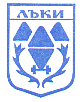 Гр.Лъки, ул.”Възраждане” №18, тел.03052/22 88, факс 03052/21 68, е-mail:laki_obs@abv.bgР Е Ш Е Н И Е№ 278взето с Протокол № 41на редовна  сесия на ОбС – Лъкимандат 2019-2023 година, проведена на 30.03.2023г.ОТНОСНО:  Приемане бюджетна прогноза за периода 2024-2026 год. на Община Лъки, за постъпленията от местни приходи и на разходите за метни дейности. ПО ПРЕДЛОЖЕНИЕ НА:   инж. Валентин Симеонов- Кмет на община Лъки.ОбС – град Лъки на основание чл. 21, ал. 1, т. 12 от ЗМСМА, чл.83, ал.2,  от Закона за публичните финанси и във връзка с разпоредбите за Наредбата за условията и реда за съставяне на бюджетната прогноза за местните дейности за следващите три години, за съставяне, приемане, изпълнение и отчитане на бюджета на община Лъки и ДЗ с вх. № 64/21.03.2023 г., Общински съвет- ЛъкиР Е Ш И:Приема бюджетна прогноза на община Лъки за периода 2024-2026г., в частта на местните дейности, по показатели на единната бюджетна класификация по приложение №1. Мотиви: Настоящото решение е прието основание чл. 21, ал. 1, т. 12 от ЗМСМА, чл.83, ал.2,  от Закона за публичните финанси и във връзка с разпоредбите за Наредбата за условията и реда за съставяне на бюджетната прогноза за местните дейности за следващите три години, за съставяне, приемане, изпълнение и отчитане на бюджета на община Лъки и ДЗ с вх.         № 64/21.03.2023 г. от Кмета на община  Лъки. Общ брой общински съветници    	-     11Брой присъствали на гласуването  -     10Брой гласували “За”                        -      10Брой гласували “Против”		-        0Брой гласували “Въздържал се”	-        0Приема се.                          Председател на ОбС :     /Марияна Паракосова/ОБЩИНСКИ СЪВЕТ – ГР.ЛЪКИ, ОБЛАСТ ПЛОВДИВСКАГр.Лъки, ул.”Възраждане” №18, тел.03052/22 88, факс 03052/21 68, е-mail:laki_obs@abv.bgР Е Ш Е Н И Е№ 279взето с Протокол № 41на редовна  сесия на ОбС – Лъкимандат 2019-2023 година, проведена на 30.03.2023г.ОТНОСНО:  Приемане на Наредба за изменение и допълнение на Наредба за определяне и администриране на местните такси и цени на услуги на територията на Община ЛЪКИ приета с Решение № 109, взето с протокол № 14 от редовно заседание на ОбС Лъки проведено на 01.12.2016г., влязло в сила от 01.01.2017г., последно изменена с Решение № 253, взето с протокол № 37 от 22.12.2022 година.ПО ПРЕДЛОЖЕНИЕ НА:   инж. Валентин Симеонов- Кмет на община Лъки.ОбС – град Лъки на основание чл. 21, ал. 2 от Закона за местното самоуправление и местната администрация, при спазване изискванията на чл. 76, ал. 3, чл. 77 и чл. 79 от Административнопроцесуалния кодекс, чл. 8 и чл. 28, ал. 1 от Закона за нормативните актове, във връзка с чл. 8, ал. 1, чл. 9, чл. 71, чл. 123 – 127 от ЗМДТ от Закон за местните данъци и такси и  Докладна записка – вх. № 52 /13.03. 2023 год. от Кмета на община Лъки, ОбС ЛъкиР Е Ш И:ПРИЕМА Наредбата за изменение и допълнение на Наредба за определянето и администриране на местните такси и цени на услуги на територията на Община ЛЪКИ, приета с Решение № 109, взето с протокол № 14 от редовно заседание на ОбС Лъки проведено на 01.12.2016г год., както следва:   §1. Изменя  т. 2  на чл. 23, ал. 1 от Наредбатат. 2. услугата по чл. 62, т. 1 от ЗМДТ и дейността по третиране на битовите отпадъци – част от услугата по чл. 66, ал. 1, т. 2 от ЗМДТ, когато имотът е незастроен или не се ползва през цялата година и е подадена декларация по образец и ред, определени в настоящата наредба, от задълженото лице до края на предходната година в общината по местонахождението на имота.“§2. Отменя чл. 58 от Наредбата§3. Отменя чл. 59, ал. 1 от Наредбата;Мотиви: Настоящото решение е прието основание чл. 21, ал. 2 от Закона за местното самоуправление и местната администрация, при спазване изискванията на чл. 76, ал. 3, чл. 77 и чл. 79 от Административнопроцесуалния кодекс, чл. 8 и чл. 28, ал. 1 от Закона за нормативните актове, във връзка с чл. 8, ал. 1, чл. 9, чл. 71, чл. 123 – 127 от ЗМДТ от Закон за местните данъци и такси и  Докладна записка – вх. № 52 /13.03. 2023 год. от Кмета на община Лъки. Общ брой общински съветници    	-    11Брой присъствали на гласуването  -    10Брой гласували “За”                        -     10Брой гласували “Против”		-       0Брой гласували “Въздържал се”	-       0Приема се.                          Председател на ОбС :     /Марияна Паракосова/ОБЩИНСКИ СЪВЕТ – ГР.ЛЪКИ, ОБЛАСТ ПЛОВДИВСКАГр.Лъки, ул.”Възраждане” №18, тел.03052/22 88, факс 03052/21 68, е-mail:laki_obs@abv.bgР Е Ш Е Н И Е№ 280взето с Протокол № 41на редовна  сесия на ОбС – Лъкимандат 2019-2023 година, проведена на 30.03.2023г.ОТНОСНО: Одобряване на Годишния доклад за наблюдение на изпълнението на Плана за интегрирано развитие на общината за 2022 г.ПО ПРЕДЛОЖЕНИЕ НА:   инж. Валентин Симеонов- Кмет на община Лъки.Общински съвет — Лъки на основание чл. 21, ал. 1, т. 23 от Закона за местното самоуправление и местната администрация и чл.24, т.4 от Закона за регионалното развитие във връзка с чл.23, т.4 от Закона за регионалното развитие и ДЗ с вх. № 61/20.03.2023 г., Общински съвет- ЛъкиР Е Ш И:Одобрява Годишния доклад за наблюдение на изпълнението на Плана за интегрирано развитие на община Лъки за 2022г., приложение към настоящото решение.Задължава Кмета на Община Лъки да изпрати Годишния доклад за наблюдение на изпълнението на План за интегрирано развитие на община Лъки за 2022г. на председателя на Областния съвет за развитие — Пловдив.Мотиви: Настоящото решение е прието основание чл. 21, ал. 1, т. 23 от Закона за местното самоуправление и местната администрация и чл.24, т.4 от Закона за регионалното развитие във връзка с чл.23, т.4 от Закона за регионалното развитие и ДЗ с вх. № 61/20.03.2023 г. от Кмета на община  Лъки. Общ брой общински съветници    	-    11Брой присъствали на гласуването  -    10Брой гласували “За”                        -     10Брой гласували “Против”		-       0Брой гласували “Въздържал се”	-       0Приема се.                          Председател на ОбС :     /Марияна Паракосова/ОБЩИНСКИ СЪВЕТ – ГР.ЛЪКИ, ОБЛАСТ ПЛОВДИВСКАГр.Лъки, ул.”Възраждане” №18, тел.03052/22 88, факс 03052/21 68, е-mail:laki_obs@abv.bgР Е Ш Е Н И Е№ 281взето с Протокол № 41на редовна  сесия на ОбС – Лъкимандат 2019-2023 година, проведена на 30.03.2023г.ОТНОСНО: Приемане на Анализ на потребностите от социални услуги на общинско и областно ниво, които се финансират изцяло или частично от държавния бюджет и на Предложение за планиране на социалните услуги на общинско и областно ниво,  които се финансират изцяло или частично от държавния бюджет в община Лъки, област ПловдивПО ПРЕДЛОЖЕНИЕ НА:   инж. Валентин Симеонов- Кмет на община Лъки.Общински съвет — Лъки на основание чл. 21, ал.1, т.23 от ЗМСМА, във връзка с чл.25, ал.1 и ал.2, т.2 и чл.35, ал.1 от Закона за социалните услуги, както и на основание чл.43, ал.2 от Наредбата за планиране на социалните услуги и ДЗ с вх. № 65/21.03.2023г. от Кмета на община Лъки, Общински съвет- ЛъкиР Е Ш И:Приема Анализ на потребностите от социални услуги на общинско и областно ниво, които се финансират изцяло или частично от държавния бюджет в община Лъки, област ПловдивПриема  Предложение за планиране на социалните услуги на общинско и областно ниво,  които се финансират изцяло или частично от държавния бюджет в община Лъки, област ПловдивЗадължава Кмета на Община Лъки да изпрати Анализа по т.1 и Предложението по т.2 до Агенцията за социално подпомагане по електронен път.  Мотиви: Настоящото решение е прието основание чл. 21, ал.1, т.23 от ЗМСМА, във връзка с чл.25, ал.1 и ал.2, т.2 и чл.35, ал.1 от Закона за социалните услуги, както и на основание чл.43, ал.2 от Наредбата за планиране на социалните услуги и ДЗ с вх. № 65/21.03.2023г. от Кмета на община Лъки.Общ брой общински съветници    	-    11Брой присъствали на гласуването  -    10Брой гласували “За”                        -     10Брой гласували “Против”		-       0Брой гласували “Въздържал се”	-       0Приема се.                          Председател на ОбС :     /Марияна Паракосова/ОБЩИНСКИ СЪВЕТ – ГР.ЛЪКИ, ОБЛАСТ ПЛОВДИВСКАГр.Лъки, ул.”Възраждане” №18, тел.03052/22 88, факс 03052/21 68, е-mail:laki_obs@abv.bgР Е Ш Е Н И Е№ 282взето с Протокол № 41на редовна  сесия на ОбС – Лъкимандат 2019-2023 година, проведена на 30.03.2023г.ОТНОСНО: Даване на съгласие за преобразуване на общински имоти в град Лъки от публична общинска собственост  --  в частна общинска  собственост ПО ПРЕДЛОЖЕНИЕ НА:   инж. Валентин Симеонов- Кмет на община Лъки.Общински съвет — Лъки на основание чл.21, ал.1, т.8 от ЗМСМА, чл.6, ал.1 от ЗОС, чл.2, ал.4 от  Наредбата за РПУРОИ на Об С – Лъки, във връзка с чл.11, ал.1 от ЗОС и ДЗ с вх. № 55/16.03.2023г. от Кмета на община Лъки, Общински съвет- ЛъкиР Е Ш И:  1. Обявява за частна общинска собственост описаните по-долу общински имоти :       --  Застроен УПИ - III-123-за жилищни нужди в кв.62 с обща площ 682.00 кв.м., ведно с построената в него : Едноетажна масивна сграда с обща застроена площ 212.00 кв.м., представляваща имот № 123 по изменения ПУП-ПРЗ на град Лъки от 2012 год., които имоти са актувани като публична общинска собственост с вписан акт № 276 от 24.09.2012 год. / дв. вх. № 4408 от 26.09.2012 год., акт № 164, том 14 в Службата по вписвания – град Асеновград /.  2. Упълномощава кмета на община Лъки да състави нови актове за частна общинска собственост на описаните по-горе общински имоти, съгласно издадените документи за тях.Мотиви: Настоящото решение е прието основание чл.21, ал.1, т.8 от ЗМСМА, чл.6, ал.1 от ЗОС, чл.2, ал.4 от  Наредбата за РПУРОИ на Об С – Лъки, във връзка с чл.11, ал.1 от ЗОС и ДЗ с вх. № 55/16.03.2023г. от Кмета на община Лъки.Общ брой общински съветници    	-    11Брой присъствали на гласуването  -    10Брой гласували “За”                        -     10Брой гласували “Против”		-       0Брой гласували “Въздържал се”	-       0Приема се.                          Председател на ОбС :     /Марияна Паракосова/ОБЩИНСКИ СЪВЕТ – ГР.ЛЪКИ, ОБЛАСТ ПЛОВДИВСКАГр.Лъки, ул.”Възраждане” №18, тел.03052/22 88, факс 03052/21 68, е-mail:laki_obs@abv.bgР Е Ш Е Н И Е№ 283взето с Протокол № 41на редовна  сесия на ОбС – Лъкимандат 2019-2023 година, проведена на 30.03.2023г.ОТНОСНО: Даване на съгласие за продажба на общинско жилище по реда на чл.47, ал.1, т.3             от Закона за общинската собственост и одобряване на изготвената пазарна оценка за него.ПО ПРЕДЛОЖЕНИЕ НА:   инж. Валентин Симеонов- Кмет на община Лъки.Общински съвет — Лъки на основание чл.21, ал.1, т.8 от ЗМСМА, в изпълнение на чл.47, ал.1, т.3 от ЗОС, във връзка с чл.41, ал.2 от ЗОС и чл.32, ал.1, 2 и 3 от Наредбата за УРУЖНГННПОЖИ на Общинския съвет и ДЗ с вх. № 54/16.03.2023г. от Кмета на община Лъки, Общински съвет- ЛъкиР Е Ш И:         1. Дава съгласие апарт. № 2 / втори / в блок № 2, вх.“А“, ет.1, на улица “Възраждане“ № 4 в град Лъки, състоящ се от : дневна, кухня, баня с тоалетна и входно антре с обща застроена площ 39.20 кв.м. който имот е актуван за частна общинска собственост с вписан акт № 341 от 05.03.2015 г. / вх.рег.№ 855, акт № 131, том 3 от 06.03.2015 год. / в Служба по вписванията град Асеновград - да бъде продаден на ДИМИТЪР РАЙЧЕВ СЛАВЧЕВ от гр.Лъки, който е наемател на общинското жилище без прекъсване от 2012 год.         2. Одобрява изготвената от лицензираната експертна фирма „ПЛОВДИВИНВЕСТ-21” АД пазарна оценка възлизаща на 11 940.00 лв. /единадесет хиляди, деветстотин и четиридесет лева/ с включен ДДС на описания в т.1 общински апартамент, който е определен за продажба с решение № 272 от 23.02.2023 год. на Общински съвет – град Лъки.         Данъчната оценка на общинския имот за 2023 год. възлиза на 1 749.50 лв. / хиляда, седем-стотин четиридесет и девет лева, и петдесет стотинки /, съгласно издаденото удостоверение за ДО по чл.264, ал.1 от ДОПК на Общинска администрация - град Лъки, област Пловдив.3. Упълномощава кмета на община Лъки да сключи договора за покупко-продажба на описания в т.1 общински апартамент с купувача - за продажна цена в размер на 11 940.00 лв.       / единадесет хиляди, деветстотин и четиридесет лева / с включен ДДС. Мотиви: Настоящото решение е прието основание чл.21, ал.1, т.8 от ЗМСМА, в изпълнение на чл.47, ал.1, т.3 от ЗОС, във връзка с чл.41, ал.2 от ЗОС и чл.32, ал.1, 2 и 3 от Наредбата за УРУЖНГННПОЖИ на Общинския съвет и ДЗ с вх. № 54/16.03.2023г. от Кмета на община Лъки.Общ брой общински съветници    	-    11Брой присъствали на гласуването  -    10Брой гласували “За”                        -       9Брой гласували “Против”		-       1Брой гласували “Въздържал се”	-       0Приема се.                          Председател на ОбС :     /Марияна Паракосова/ОБЩИНСКИ СЪВЕТ – ГР.ЛЪКИ, ОБЛАСТ ПЛОВДИВСКАГр.Лъки, ул.”Възраждане” №18, тел.03052/22 88, факс 03052/21 68, е-mail:laki_obs@abv.bgР Е Ш Е Н И Е№ 284взето с Протокол № 41на редовна  сесия на ОбС – Лъкимандат 2019-2023 година, проведена на 30.03.2023г.ОТНОСНО: Определяне на ПРАВИЛА за ползването на пасища, мери и ливади от ОПФ и приемане на Годишен план за паша на община Лъки за стопанската 2023 / 2024 год.ПО ПРЕДЛОЖЕНИЕ НА:   инж. Валентин Симеонов- Кмет на община Лъки.Общински съвет — Лъки на основание  чл.21, ал.1, т.8 от ЗМСМА, чл.37о, ал.2 и ал.4, във връзка с чл.37и, ал.3 и чл.25, ал.1 от ЗСПЗЗ  и ДЗ с вх. № 70/27.03.2023г. от Кмета на община Лъки, Общински съвет- ЛъкиР Е Ш И:1. Приема и утвърждава ПРАВИЛА за ползването на пасищата, мерите и ливадите от Общинския  поземлен  фонд  на  община  Лъки, област  Пловдив, съгласно  приложение № 1. 2. Приема Годишен план за паша на община Лъки за стопанската 2023 / 2024 г., съгласно приложение № 2. 3. Дава съгласие за предоставяне на мери, пасища и ливади за общо и за индивидуално ползване. Дава съгласие за отдаване под наем или аренда на общинските пасища, мери и ливади на територията на община Лъки, описани в правилата за ползване, по реда на чл.24а, ал.2 от ЗСПЗЗ на собственици или ползватели на животновъдни обекти с пасищни селскостопански животни, регистрирани в Информационната система на БАБХ, съобразно броя и вида на регистрираните животни в съответното и/или в съседни землища от територията на община Лъки,     в зависимост от притежаваните или ползвани на правно основание имоти от кандидатите.         4. Определя следните пазарни цени за индивидуално ползване за стопанската 2023 / 2024 г. на общинските ливади, пасища и мери, съгласно изготвените две експертизи на 01.03.2023 год. от лицензиран оценител на имоти от „ПЛОВДИВИНВЕСТ-21”АД град Пловдив за определяне на годишната наемна цена / цена за арендно плащане / на всички общински земи от ОПФ на територията на община Лъки, според начина им на трайно ползване, както следва:               4.1. общински  земи  с  НТП - ливади  --  по  8.00 лв. / осем лева / за  един  декар.              4.2. общински  земи  с  НТП-пасища, мери  --  по  7.00 лв. / седем лева / за  един декар.        5. Възлага на кметските наместници на съответните населени места да определят маршрути за движение на пасищните селскостопански животни, пунктове за събирането им и схеми на прокарите за отвеждане на животните до местата за паша, и да уведомят пастирите за това.        6. Възлага изпълнението на настоящото решение на кмета на община Лъки – за предприемане  на  всички  последващи  действия, съгласно  нормативните  документи.Мотиви: Настоящото решение е прието основание чл.21, ал.1, т.8 от ЗМСМА, чл.37о, ал.2 и ал.4, във връзка с чл.37и, ал.3 и чл.25, ал.1 от ЗСПЗЗ  и ДЗ с вх. № 70/27.03.2023г. от Кмета на община Лъки.Общ брой общински съветници    	-    11Брой присъствали на гласуването  -    10Брой гласували “За”                        -     10Брой гласували “Против”		-       0Брой гласували “Въздържал се”	-       0Приема се.                          Председател на ОбС :     /Марияна Паракосова/ОБЩИНСКИ СЪВЕТ – ГР.ЛЪКИ, ОБЛАСТ ПЛОВДИВСКАГр.Лъки, ул.”Възраждане” №18, тел.03052/22 88, факс 03052/21 68, е-mail:laki_obs@abv.bgР Е Ш Е Н И Е№ 285взето с Протокол № 41на редовна  сесия на ОбС – Лъкимандат 2019-2023 година, проведена на 30.03.2023г.ОТНОСНО: Разрешаване изработването на проект за изменение на ПУП-ПР за имот с кад.№251 по Кадастралния план на с. Борово, общ.Лъки, участващ в УПИ II-жил. застрояване, кв.5, УПИ I-озеленяване, кв.1, улица между о.т.149 и о.т.152 по ПУП на с. Борово, общ.Лъки и имот с кад.№252 по Кадастралния план на с. Борово, общ.Лъки, участващ в УПИ II-жил. застрояване, кв.5, УПИ I-озеленяване, кв.5, УПИ I-озеленяване, кв.1, улица между о.т.141 и о.т.144, улица между о.т.148 и о.т.150 по ПУП на с. Борово, общ.ЛъкиПО ПРЕДЛОЖЕНИЕ НА:   инж. Валентин Симеонов- Кмет на община Лъки.Общински съвет — Лъки на основание чл. 21, ал. 1, т. 11 и ал.2  от  З М С М А,  в изпълнение на чл. 124а, ал.1, изр.1 и ал.5, чл.124б, ал.1, чл.125, във връзка с чл.110, ал.1, т.2 от ЗУТ  и ДЗ с вх. № 58/20.03.2023г. от Кмета на община Лъки, Общински съвет- ЛъкиР Е Ш И:1. Разрешава изработването на проект за изменение на ПУП-ПР за имот с кад.№251 по Кадастралния план на с. Борово, общ.Лъки, участващ в УПИ II-жил. застрояване, кв.5, УПИ I-озеленяване, кв.1, улица между о.т.149 и о.т.152 по ПУП на с. Борово, общ.Лъки и имот с кад.№252 по Кадастралния план на с. Борово, общ.Лъки, участващ в УПИ II-жил. застрояване, кв.5, УПИ I-озеленяване, кв.5, УПИ I-озеленяване, кв.1, улица между о.т.141 и о.т.144, улица между о.т.148 и о.т.150 по ПУП на с. Борово, общ.Лъки.2. На основание чл.124а, ал.7, изр.2, определя:- обхват на проекта: имот с кад.№251 по Кадастралния план на с. Борово, общ.Лъки, участващ в УПИ II-жил. застрояване, кв.5, УПИ I-озеленяване, кв.1, улица между о.т.149 и о.т.152 по ПУП на с. Борово, общ.Лъки и имот с кад.№252 по Кадастралния план на с. Борово, общ.Лъки, участващ в УПИ II-жил. застрояване, кв.5, УПИ I-озеленяване, кв.5, УПИ I-озеленяване, кв.1, улица между о.т.141 и о.т.144, улица между о.т.148 и о.т.150 по ПУП на с. Борово, общ.Лъки;- цел и задача на проекта: изработването на ПУП-ПР за имот с кад.№251 по Кадастралния план на с. Борово, общ.Лъки, участващ в УПИ II-жил. застрояване, кв.5, УПИ I-озеленяване, кв.1, улица между о.т.149 и о.т.152 по ПУП на с. Борово, общ.Лъки и имот с кад.№252 по Кадастралния план на с. Борово, общ.Лъки, участващ в УПИ II-жил. застрояване, кв.5, УПИ I-озеленяване, кв.5, УПИ I-озеленяване, кв.1, улица между о.т.141 и о.т.144, улица между о.т.148 и о.т.150 по ПУП на с. Борово, общ.Лъки; - вид подробен устройствен план: план за регулация /ПР/ по чл.110, ал.1, т.2 от ЗУТ;3. На основание чл.124б, ал.1 от ЗУТ одобрява приложеното задание за изготвянето на ПУП-ПР.Мотиви: Настоящото решение е прието основание чл. 21, ал. 1, т. 11 и ал.2  от  З М С М А,  в изпълнение на чл. 124а, ал.1, изр.1 и ал.5, чл.124б, ал.1, чл.125, във връзка с чл.110, ал.1, т.2 от ЗУТ  и ДЗ с вх. № 58/20.03.2023г. от Кмета на община Лъки.Общ брой общински съветници    	-    11Брой присъствали на гласуването  -    10Брой гласували “За”                        -     10Брой гласували “Против”		-       0Брой гласували “Въздържал се”	-       0Приема се.                          Председател на ОбС :     /Марияна Паракосова/ОБЩИНСКИ СЪВЕТ – ГР.ЛЪКИ, ОБЛАСТ ПЛОВДИВСКАГр.Лъки, ул.”Възраждане” №18, тел.03052/22 88, факс 03052/21 68, е-mail:laki_obs@abv.bgР Е Ш Е Н И Е№ 286взето с Протокол № 41на редовна  сесия на ОбС – Лъкимандат 2019-2023 година, проведена на 30.03.2023г.ОТНОСНО: Одобряване на проект за изменение на Подробен устройствен план – план за регулация /ПУП-ПР/ за улица между о.т. 148 и о.т. 278 /ул. „Родопи”/ и съответните урегулирани поземлени имоти, с които тази улица граничи в кв. 29, кв.30 и кв.31 по ПУП на гр.Лъки, общ.Лъки.ПО ПРЕДЛОЖЕНИЕ НА:   инж. Валентин Симеонов- Кмет на община Лъки.Общински съвет — Лъки на основание чл. 21, ал. 1, т. 11 и ал.2  от  ЗМСМА,  чл.129, ал.1 от ЗУТ и ДЗ с вх. № 59/20.03.2023г. от Кмета на община Лъки, Общински съвет- ЛъкиР Е Ш И:Одобрява проект за изменение на ПУП-ПР за улица между о.т. 148 и о.т. 278 /ул. „Родопи”/ и съответните урегулирани поземлени имоти, с които тази улица граничи в кв. 29, кв.30 и кв.31 по ПУП на гр.Лъки, общ.Лъки. Мотиви: Настоящото решение е прието основание чл. 21, ал. 1, т. 11 и ал.2  от  ЗМСМА,  чл.129, ал.1 от ЗУТ и ДЗ с вх. № 59/20.03.2023г. от Кмета на община Лъки.Общ брой общински съветници    	-    11Брой присъствали на гласуването  -    10Брой гласували “За”                        -     10Брой гласували “Против”		-       0Брой гласували “Въздържал се”	-       0Приема се.                          Председател на ОбС :     /Марияна Паракосова/ОБЩИНСКИ СЪВЕТ – ГР.ЛЪКИ, ОБЛАСТ ПЛОВДИВСКАГр.Лъки, ул.”Възраждане” №18, тел.03052/22 88, факс 03052/21 68, е-mail:laki_obs@abv.bgР Е Ш Е Н И Е№ 287взето с Протокол № 41на редовна  сесия на ОбС – Лъкимандат 2019-2023 година, проведена на 30.03.2023г.ОТНОСНО: Одобряване на проект за изменение на Подробен устройствен план – план за регулация /ПУП-ПР/ за улица между о.т. 137 и о.т. 255 /ул. „Капитан Петко Войвода”/ и съответните урегулирани поземлени имоти, с които тази улица граничи в кв. 27 по ПУП на гр.Лъки, общ.ЛъкиПО ПРЕДЛОЖЕНИЕ НА:   инж. Валентин Симеонов- Кмет на община Лъки.Общински съвет — Лъки на основание чл. 21, ал. 1, т. 11 и ал.2  от  ЗМСМА,  чл.129, ал.1 от ЗУТ и ДЗ с вх. № 60/20.03.2023г. от Кмета на община Лъки, Общински съвет- ЛъкиР Е Ш И:Одобрява проект за изменение на ПУП-ПР за улица между о.т. 137 и о.т. 255 /ул. „Капитан Петко Войвода”/ и съответните урегулирани поземлени имоти, с които тази улица граничи в кв. 27 по ПУП на гр.Лъки, общ.Лъки. Мотиви: Настоящото решение е прието основание чл. 21, ал. 1, т. 11 и ал.2  от  ЗМСМА,  чл.129, ал.1 от ЗУТ и ДЗ с вх. № 60/20.03.2023г. от Кмета на община Лъки.Общ брой общински съветници    	-    11Брой присъствали на гласуването  -    10Брой гласували “За”                        -     10Брой гласували “Против”		-       0Брой гласували “Въздържал се”	-       0Приема се.                          Председател на ОбС :     /Марияна Паракосова/ОБЩИНСКИ СЪВЕТ – ГР.ЛЪКИ, ОБЛАСТ ПЛОВДИВСКАГр.Лъки, ул.”Възраждане” №18, тел.03052/22 88, факс 03052/21 68, е-mail:laki_obs@abv.bgР Е Ш Е Н И Е№ 288взето с Протокол № 41на редовна  сесия на ОбС – Лъкимандат 2019-2023 година, проведена на 30.03.2023г.ОТНОСНО:  Отчет на Програмата за развитие на туризма в община Лъки за 2022 година. ПО ПРЕДЛОЖЕНИЕ НА:   инж. Валентин Симеонов- Кмет на община Лъки.Общински съвет — Лъки на основание чл.21, ал.1, т.24 от ЗМСМА и чл. 12, т.1 от Закона за туризъм и ДЗ с вх. № 53/13.03.2023г. от Кмета на община Лъки, Общински съвет- ЛъкиР Е Ш И:         1.  Приема отчета на Програмата за развитието на туризма в община Лъки за 2022 г. съгласно Приложение № 1 към настоящото решение. Мотиви: Настоящото решение е прието основание чл.21, ал.1, т.24 от ЗМСМА и чл. 12, т.1 от Закона за туризъм и ДЗ с вх. № 53/13.03.2023г. от Кмета на община Лъки.Общ брой общински съветници    	-    11Брой присъствали на гласуването  -    10Брой гласували “За”                        -     10Брой гласували “Против”		-       0Брой гласували “Въздържал се”	-       0Приема се.                          Председател на ОбС :     /Марияна Паракосова/ОБЩИНСКИ СЪВЕТ – ГР.ЛЪКИ, ОБЛАСТ ПЛОВДИВСКАГр.Лъки, ул.”Възраждане” №18, тел.03052/22 88, факс 03052/21 68, е-mail:laki_obs@abv.bgР Е Ш Е Н И Е№ 289взето с Протокол № 41на редовна  сесия на ОбС – Лъкимандат 2019-2023 година, проведена на 30.03.2023г.ОТНОСНО:  Актуализиране на състава на Общинската комисия по безопасност на движението по пътищата в община Лъки, която е създадена и актуализирана с решение на ОбС-Лъки.ПО ПРЕДЛОЖЕНИЕ НА:   инж. Валентин Симеонов- Кмет на община Лъки.Общински съвет — Лъки на основание чл.21. ал.1, т.1 от ЗМСМА, в изпълнение на чл.167в, ал. 2 от Закона за движение по пътищата и ДЗ с вх. № 63/20.03.2023г. от Кмета на община Лъки, Общински съвет- ЛъкиР Е Ш И:Изменя Решение № 192, взето с Протокол № 26 от 25.01.2018г., изменено с Решение № 169/ 28.10.2021г., допълнена с Решение № 182/ 22.12.2021г. и с Решение № 217/14.07.2022г. на Общински съвет Лъки, като определя следния състав на Общинската комисия за безопасност на движение по пътищата при община Лъки:Председател на комисията – Делчо Бакърджиев – Зам. кмет на Община Лъки;Зам. председател на комисията – Константин Атанасов – гл. архитект и н-к отдел ТСУ;Секретар на комисията– Стефка Асенова– гл. експерт „ООбСИОЖВО“, ЗРКИ, ОМПи членове на комисията:Андрей Кехайов - ПИ в РУ–Асеновград, Обслужващ район–Лъки;Тенчо Атанасов - ст. инспектор, той и началник участък ПБЗН - гр. Лъки;Д-р Любомир Спасов- лекар в ЦСМП-  филиал Лъки;Красимир Манов – Общ. съветник и Председател на ПК по УТСКД към ОбС – Лъки;5.  Славка Стратева – гл. специалист „БКС” при ОбА-Лъки;6.  Елеонора Димитрова – гл. експерт „ОЗКПОДПМСД” при ОбА-Лъки;7.  Емил Адамов – гл. специалист „ОСКП” при ОбА-Лъки;8.  Йосиф Чукалов – гл. специалист „АУТБНС”  при ОбА-Лъки.Възлага на Кмета на Община Лъки, след влизане на настоящото решение в сила да определи със заповед поименния състав на комисията, съгласно т.1 и да изпрати копие от същата на Председателя на ДА БДП, както и на Областния управител на област Пловдив.Мотиви: Настоящото решение е прието основание чл.21. ал.1, т.1 от ЗМСМА, в изпълнение на чл.167в, ал. 2 от Закона за движение по пътищата и ДЗ с вх. № 63/20.03.2023г. от Кмета на община Лъки.Общ брой общински съветници    	-    11Брой присъствали на гласуването  -    10Брой гласували “За”                        -     10Брой гласували “Против”		-       0Брой гласували “Въздържал се”	-       0Приема се.                          Председател на ОбС :     /Марияна Паракосова/ОБЩИНСКИ СЪВЕТ – ГР.ЛЪКИ, ОБЛАСТ ПЛОВДИВСКАГр.Лъки, ул.”Възраждане” №18, тел.03052/22 88, факс 03052/21 68, е-mail:laki_obs@abv.bgР Е Ш Е Н И Е№ 290взето с Протокол № 41на редовна  сесия на ОбС – Лъкимандат 2019-2023 година, проведена на 30.03.2023г.ОТНОСНО:  Определяне на представител на Община Лъки в извънредно общо събрание на акционерите в „Университетска многопрофилна болница за активно лечение – Пловдив“ АД – гр. ПловдивПО ПРЕДЛОЖЕНИЕ НА:   инж. Валентин Симеонов- Кмет на община Лъки.Общински съвет — Лъки на основание чл.21, ал.1, т.23 от ЗМСМА, във връзка с Писмо входящ № К-553/24.02.2023г. на Изпълнителния Директор на Университетска многопрофилна болница за активно лечение – Пловдив“ АД – гр. Пловдив и Покана към писмото за провеждане на извънредно общо събрание на акционерите на „УМБАЛ –Пловдив“ АД – гр.Пловдив  и ДЗ с вх. № 57/20.03.2023г. от Кмета на община Лъки, Общински съвет- ЛъкиР Е Ш И:Определя и изрично упълномощава лицето:        инж. Елеонора Димитрова – Главен експерт ОЗКПОДПМСД при ОбА –   Лъки,да представлява Община Лъки в извънредното общо събрание на акционерите на „Университетска многопрофилна болница за активно лечение – Пловдив“ АД – гр. Пловдив, което ще се проведе на 28.03.2023г., от 11.00 ч. в Заседателната зала на болницата, а при липса на кворум ще се насрочи и проведе на 12.04.2023г. от 11.00ч. на същото място при същия дневен ред.Указва начина на гласуване по точките от дневния ред, както следва:Гласуване „ВЪЗДЪРЖАЛ СЕ“ по точка 1 от дневния ред:  Одобряване на преработената и актуализирана в съответствие с одобрената Политика за участие на държавата в публичните предприятия бизнес-програма на „УМБАЛ-Пловдив“ АД, обхващаща периода от 2022 до 2024 година, която надлежно е приета от Съвета на директорите на същото търговско дружество и е съгласувана без забележки от министъра на здравеопазването на Република България – проект на Решение: Общото събрание на акционерите одобрява преработената и актуализирана в съответствие с одобрената политика за участие на държавата в публичните предприятия бизнес-програма на УМБАЛ-Пловдив“ АД, обхващаща периода от 2022 до 2024 година, която надлежно е приета от Съвета на директорите на същото търговско дружество и е съгласувана без забележки от министъра на здравеопазването на Република България  В случай на необходимост да бъде преупълномощено  лицето: Емилия Вескова Стоянова- Секретар на община Лъки,със същия обем пълномощията по т.II от настоящото решение.Мотиви: Настоящото решение е прието чл.21, ал.1, т.23 от ЗМСМА, във връзка с Писмо входящ № К-553/24.02.2023г. на Изпълнителния Директор на Университетска многопрофилна болница за активно лечение – Пловдив“ АД – гр. Пловдив и Покана към писмото за провеждане на извънредно общо събрание на акционерите на „УМБАЛ –Пловдив“ АД – гр.Пловдив  и ДЗ с вх. № 57/20.03.2023г. от Кмета на община Лъки.Общ брой общински съветници    	-    11Брой присъствали на гласуването  -    10Брой гласували “За”                        -     10Брой гласували “Против”		-       0Брой гласували “Въздържал се”	-       0Приема се.                          Председател на ОбС :     /Марияна Паракосова/ОБЩИНСКИ СЪВЕТ – ГР.ЛЪКИ, ОБЛАСТ ПЛОВДИВСКАГр.Лъки, ул.”Възраждане” №18, тел.03052/22 88, факс 03052/21 68, е-mail:laki_obs@abv.bgР Е Ш Е Н И Е№ 291взето с Протокол № 41на редовна  сесия на ОбС – Лъкимандат 2019-2023 година, проведена на 30.03.2023г.ОТНОСНО:  Определяне на представител на Община Лъки в извънредно общо събрание на акционерите в „Университетска многопрофилна болница за активно лечение – Пловдив“ АД – гр. ПловдивПО ПРЕДЛОЖЕНИЕ НА:   инж. Валентин Симеонов- Кмет на община Лъки.Общински съвет — Лъки на основание чл.21, ал.1, т.23 от ЗМСМА, във връзка с Писмо входящ № К-796/22.03.2023г. на Изпълнителния Директор на Университетска многопрофилна болница за активно лечение – Пловдив“ АД – гр. Пловдив и Покана към писмото за провеждане на извънредно общо събрание на акционерите на „УМБАЛ –Пловдив“ АД – гр.Пловдив и ДЗ с вх. № 69/23.03.2023г. от Кмета на община Лъки, Общински съвет- ЛъкиР Е Ш И:Определя и изрично упълномощава лицето:        инж. Елеонора Димитрова – Главен експерт ОЗКПОДПМСД при ОбА – Лъки,да представлява Община Лъки в извънредното общо събрание на акционерите на „Университетска многопрофилна болница за активно лечение – Пловдив“ АД – гр. Пловдив, което ще се проведе на 27.04.2023г., от 11.00 ч. в Заседателната зала на болницата, а при липса на кворум ще се насрочи и проведе на 12.05.2023г. от 11.00ч. на същото място при същия дневен ред.Указва начина на гласуване по точките от дневния ред, както следва:Гласуване „ВЪЗДЪРЖАЛ СЕ“ по точка 1 от дневния ред:  Общото събрание на акционерите взема решение по чл.56, ал.13 от Правилника за прилагане на Закона за публичните предприятия /ППЗПП/ и т.8 от Забележките към Приложение №2 „Показатели и критерии за определяне на балната оценка в публичните предприятия“ към чл.56, ал.2 от ППЗПП като намалява стойността на една бална единица, определена в чл.56, ал.3 и ал.4 от ППЗПП, включително в случаите по ал.6 и заменя показатели №4 и №5 от Приложение №2 към чл.56, ал.2 от ППЗПП, съгласно Приложение №1 към Писмо с изх.№26-00-435/17.02.2023г. по изходящия регистър на Министерство на здравеопазването на Република България на д-р Асен Меджидиев – Министър на здравеопазването на Република България, вх.№МЗ-26/17.02.2023г. по входящия регистър на „УМБАЛ- Пловдив“ АД.  В случай на необходимост да бъде преупълномощено  лицето: Емилия Вескова Стоянова- Секретар на община Лъки, със същия обем пълномощията по т.II от настоящото решение.Мотиви: Настоящото решение е прието чл.21, ал.1, т.23 от ЗМСМА, във връзка с Писмо входящ № К-796/22.03.2023г. на Изпълнителния Директор на Университетска многопрофилна болница за активно лечение – Пловдив“ АД – гр. Пловдив и Покана към писмото за провеждане на извънредно общо събрание на акционерите на „УМБАЛ –Пловдив“ АД – гр.Пловдив  и ДЗ с вх. № 69/23.03.2023г. от Кмета на община Лъки.Общ брой общински съветници    	-    11Брой присъствали на гласуването  -    10Брой гласували “За”                        -     10Брой гласували “Против”		-       0Брой гласували “Въздържал се”	-       0Приема се.                          Председател на ОбС :     /Марияна Паракосова/